ПОСТАНОВЛЕНЭ                    № 06БЕГИМ                                  № 06ПОСТАНОВЛЕНИЕ                № 06от «09» февраля 2023 года                                                                                                       с.п. УрваньОБ УТВЕРЖДЕНИИ ПОРЯДКА ПРОВЕРКИ ДОСТОВЕРНОСТИ И ПОЛНОТЫ СВЕДЕНИЙ О ДОХОДАХ, ОБ ИМУЩЕСТВЕ И ОБЯЗАТЕЛЬСТВАХ ИМУЩЕСТВЕННОГО ХАРАКТЕРА, ПРЕДСТАВЛЯЕМЫХ ГРАЖДАНАМИ, ПРЕТЕНДУЮЩИМИ НА ЗАМЕЩЕНИЕ ДОЛЖНОСТЕЙ МУНИЦИПАЛЬНОЙ СЛУЖБЫ, МУНИЦИПАЛЬНЫМИ СЛУЖАЩИМИ АДМИНИСТРАЦИИ СЕЛЬСКОГО ПОСЕЛЕНИЯ УРВАНЬ В соответствии с Федеральным законом от 02.03.2007 № 25-ФЗ «О муниципальной службе в Российской Федерации», частью 2 статьи 11 Федерального закона от 25.12.2008 № 273-ФЗ «О противодействии коррупции», администрация с.п. УрваньПОСТАНОВЛЯЕТ:1. Утвердить Порядок проверки достоверности и полноты сведений о доходах, об имуществе и обязательствах имущественного характера, представляемых гражданами, претендующими на замещение должностей муниципальной службы, муниципальными служащими администрации сельского поселения Урвань.2. Настоящее постановление обнародовать в установленном законом порядке3. Контроль за исполнением настоящего постановления оставляю за собою.Глава администрациисельского поселения Урвань                                                                    А.Х. ЗакаевПриложение к постановлению администрации с.п. Урвань от 09.02.2023г. № 06Порядок проверки достоверности и полноты сведений о доходах, об имуществе и обязательствах имущественного характера, представляемых гражданами, претендующими на замещение должностей муниципальной службы, муниципальными служащими администрации сельского поселения Урвань.1. Настоящим Порядком в соответствии со статьей 15 Федерального закона от 2 марта 2007 года N 25-ФЗ "О муниципальной службе в Российской Федерации" (далее - Федеральный закон "О муниципальной службе в Российской Федерации") определяется процедура осуществления проверки:а) достоверности и полноты сведений о доходах, об имуществе и обязательствах имущественного характера, а также сведений о доходах, об имуществе и обязательствах имущественного характера своих супруги (супруга) и несовершеннолетних детей, представленных:-гражданами, претендующими на замещение должностей муниципальной службы, включенных в перечни должностей, установленные муниципальными нормативными правовыми актами (далее - граждане), на отчетную дату;-муниципальными служащими, замещающими должности муниципальной службы, включенные в перечни должностей, установленные муниципальными нормативными правовыми актами (далее - муниципальные служащие), за отчетный период и за два года, предшествующие отчетному периоду;б) достоверности и полноты сведений, представленных гражданами при поступлении на муниципальную службу в соответствии с нормативными правовыми актами Российской Федерации (далее - сведения, представляемые гражданами в соответствии с нормативными правовыми актами Российской Федерации);	
в) соблюдения муниципальными служащими в течение трех лет, предшествующих поступлению информации, явившейся основанием для осуществления проверки, предусмотренной настоящим подпунктом, ограничений и запретов, требований о предотвращении или об урегулировании конфликта интересов, исполнения ими обязанностей, установленных Федеральнымзакономот25 декабря 2008 года N 273-ФЗ "О противодействии коррупции" и другими федеральными законами (далее - требования к служебному поведению).2. В соответствии с частью 1 статьи 15 Федерального закона "О муниципальной службе в Российской Федерации" сведения о доходах, об имуществе и обязательствах имущественного характера, а также сведения о доходах, об имуществе и обязательствах имущественного характера своих супруги (супруга) и несовершеннолетних детей представляются лицами, указанными в подпункте "а" пункта 1 настоящего Порядка, в порядке и по форме, которые установлены для представления сведений о доходах, об имуществе и обязательствах имущественного характера.3. Проверка, предусмотренная подпунктами "б" и "в" пункта 1 настоящего Порядка, осуществляется соответственно в отношении граждан, претендующих на замещение любой должности муниципальной службы, и муниципальных служащих, замещающих любую должность муниципальной службы.4. Проверка достоверности и полноты сведений о доходах, об имуществе и обязательствах имущественного характера, представляемых муниципальным служащим, замещающим должность муниципальной службы, не включенную в перечень должностей, установленный муниципальным нормативным правовым актом, и претендующим на замещение должности муниципальной службы, включенной в этот перечень должностей, осуществляется в порядке, установленном настоящим Порядком для проверки сведений, представляемых гражданами в соответствии с нормативными правовыми актами Российской Федерации.5. Решение о проведении проверки, предусмотренной пунктом 1 настоящего Порядка, принимается главой администрации.Решение принимается отдельно в отношении каждого гражданина или муниципального служащего и оформляется в письменной форме.6. Основанием для осуществления проверки, предусмотренной пунктом 1 настоящего Порядка, является достаточная информация, представленная в письменном виде в установленном порядке:а) правоохранительными органами, иными государственными органами, органами местного самоуправления и их должностными лицами;б) работниками кадровых служб органов местного самоуправления, ответственными за работу по профилактике коррупционных и иных правонарушений;
в) постоянно действующими руководящими органами политических партий и зарегистрированных в соответствии с законом иных общероссийских общественных объединений и общественных объединений, политическими партиями;г) общероссийскими средствами массовой информации, региональными и муниципальными средствами массовой информации, распространяемыми на территории Иркутской области. Информация анонимного характера не может служить основанием для проверки.8. Проверку, предусмотренную пунктом 1 настоящего Порядка, осуществляет работник кадровой  службы администрации, либо должностные лица, уполномоченные на проведение проверки лицом, принявшим решение о проведении проверки (далее - кадровые службы).9. Проверка осуществляется в срок, не превышающий 60 дней со дня принятия решения о ее проведении. Срок проверки может быть продлен до 90 дней лицом, принявшим решение о ее проведении.10. При осуществлении проверки кадровая служба вправе:а) проводить беседу с гражданином или муниципальным служащим;б) изучать представленные гражданином или муниципальным служащим сведения о доходах, об имуществе и обязательствах имущественного характера и дополнительные материалы;в) получать от гражданина или муниципального служащего пояснения по материалам, указанным в подпункте "б" настоящего пункта;г) направлять в установленном порядке запрос (кроме запросов о представлении сведений, составляющих банковскую, налоговую или иную охраняемую законом тайну, запросов в правоохранительные органы о проведении оперативно-розыскных мероприятий) в органы прокуратуры Российской Федерации, иные федеральные органы государственной власти и их территориальные органы, органы государственной власти субъектов Российской Федерации, органы местного самоуправления, в организации и общественные объединения (далее - государственные органы и организации) об имеющихся у них сведениях: о доходах, об имуществе и обязательствах имущественного характера гражданина или муниципального служащего, его супруги (супруга) и несовершеннолетних детей; о достоверности и полноте сведений, представленных гражданином в соответствии с нормативными правовыми актами Российской Федерации; о соблюдении муниципальным служащим требований к служебному поведению;д) наводить справки у физических лиц и получать от них информацию с их согласия;е) осуществлять анализ сведений, представленных гражданином или муниципальным служащим в соответствии с законодательством Российской Федерации о противодействии коррупции.11. В запросе, предусмотренном подпунктом "г" пункта 10 настоящего Порядка, указываются:
а) фамилия, имя, отчество руководителя государственного органа или организации, в которые направляется запрос;б) нормативный правовой акт, на основании которого направляется запрос;в) фамилия, имя, отчество, дата и место рождения, место регистрации, жительства и (или) пребывания, должность и место работы (службы) гражданина или муниципального служащего, его супруги (супруга) и несовершеннолетних детей, сведения о доходах, об имуществе и обязательствах имущественного характера которых проверяются, гражданина, представившего сведения в соответствии с нормативными правовыми актами Российской Федерации, полнота и достоверность которых проверяются, либо муниципального служащего, вотношении которого имеются сведения о несоблюдении им требований к служебному поведению;г) содержание и объем сведений, подлежащих проверке;д) срок представления запрашиваемых сведений;е) фамилия, инициалы и номер телефона муниципального служащего, подготовившего запрос;ж) другие необходимые сведения.12. В соответствии с частью 7 статьи 15 Федерального закона "О муниципальной службе в Российской Федерации" запросы о представлении сведений, составляющих банковскую, налоговую или иную охраняемую законом тайну, запросы в правоохранительные органы о проведении оперативно-розыскных мероприятий в отношении граждан, претендующих на замещение должностей муниципальной службы, включенных в перечни должностей, установленные муниципальными нормативными правовыми актами, муниципальных служащих, замещающих указанные должности, супруг (супругов) и несовершеннолетних детей таких граждан и муниципальных служащих в интересах органов местного самоуправления направляются Главой администрации в порядке, определяемом нормативными правовыми актами Российской Федерации.13. Лицо, принявшее решение о проведении проверки, либо по его поручению руководитель кадровой службы при проведении проверки обеспечивает:а) уведомление в письменной форме муниципального служащего о начале в отношении его проверки и разъяснение ему содержания подпункта "б" настоящего пункта - в течение двух рабочих дней со дня получения соответствующего решения;б) проведение в случае обращения муниципального служащего беседы с ним, в ходе которой он должен быть проинформирован о том, какие сведения, представляемые им в соответствии с настоящим Порядком, и соблюдение каких требований к служебному поведению подлежат проверке, - в течение семи рабочих дней со дня обращения муниципального служащего, а при наличии уважительной причины - в срок, согласованный с муниципальным служащим.14. По окончании проверки кадровая служба обязана ознакомить муниципального служащего с результатами проверки с соблюдением законодательства Российской Федерации о государственной тайне.15. Муниципальный служащий вправе:а) давать пояснения в письменной форме: в ходе проверки; по вопросам, указанным в подпункте "б" пункта 13 настоящего Порядка; по результатам проверки;б) представлять дополнительные материалы и давать по ним пояснения в письменной форме;в) обращаться в соответствующую кадровую службу с подлежащим удовлетворению ходатайством о проведении с ним беседы по вопросам, указанным в подпункте "б" пункта 13 настоящего Порядка.16. Пояснения, указанные в пункте 15 настоящего Порядка, приобщаются к материалам проверки.17. Кадровая служба представляет лицу, принявшему решение о проведении проверки, доклад о ее результатах. При этом в докладе должно содержаться одно из следующих предложений:а) о назначении гражданина на должность муниципальной службы;б) об отказе гражданину в назначении на должность муниципальной службы;в) об отсутствии оснований для применения к муниципальному служащему мер юридической ответственности;г) о применении к муниципальному служащему мер юридической ответственности;д) о представлении материалов проверки в соответствующую комиссию по соблюдению требований к служебному поведению муниципальных служащих и урегулированию конфликта интересов.18. Сведения о результатах проверки с письменного согласия лица, принявшего решение о ее проведении, предоставляются кадровой службой с одновременным уведомлением об этом гражданина или муниципального служащего, в отношении которых проводилась проверка, правоохранительным и налоговым органам, постоянно действующим руководящим органам политических партий и зарегистрированных в соответствии с законом иных общероссийских общественных объединений и общественных объединений КБР, не являющихся политическими партиями, с соблюдением законодательства Российской Федерации о персональных данных и государственной тайне.19. При установлении в ходе проверки обстоятельств, свидетельствующих о наличии признаков преступления или административного правонарушения, материалы об этом представляются в государственные органы в соответствии с их компетенцией.20. Должностное лицо, уполномоченное назначать (представлять к назначению) гражданина на должность муниципальной службы или назначившее муниципального служащего на должность муниципальной службы, рассмотрев доклад и соответствующее предложение, указанные в пункте 17 настоящего Порядка, принимает одно из следующих решений:а) назначить гражданина на должность муниципальной службы;б) отказать гражданину в назначении на должность муниципальной службы;в) применить к муниципальному служащему меры юридической ответственности;г) представить материалы проверки в соответствующую комиссию по соблюдению требований к служебному поведению муниципальных служащих и урегулированию конфликта интересов.21. Материалы проверки хранятся в кадровой службе в течение трех лет со дня ее окончания, после чего передаются в архив.А К Тоб обнародовании муниципального правового актаПостановление от 09.02.2023г. №06 «Об утверждении порядка проверки достоверности и полноты сведении о доходах, об имуществе и обязательствах имущественного характера, представляемых гражданами, претендующими на замещение должностей муниципальной службы, муниципальными служащими администрации сельского поселения Урвань. Нормативно правовой акт утвержден Постановлением от 09.02.2023г. № 06.Период обнародования: с 10.02.2023г. по 10.03.2023г.КЪЭБЭРДЕЙ – БАЛЪКЪЭРРЕСПУБЛИКЭМ И АРУАНРАЙОНЫМ ЩЫЩ АРУАНКЪУАЖЭ АДМИНИСТРАЦЭ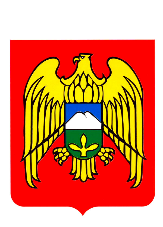 КЪАБАРТЫ -- МАЛКЪАР РЕСПУБЛИКАНЫ УРВАН РАЙОНУНУ УРВАН ЭЛ.АДМИНИСТРАЦИЯСЫМУНИЦИПАЛЬНОЕ КАЗЕННОЕ УЧРЕЖДЕНИЕ 
"МЕСТНАЯ АДМИНИСТРАЦИЯ СЕЛЬСКОГО ПОСЕЛЕНИЯ УРВАНЬ УРВАНСКОГО МУНИЦИПАЛЬНОГО РАЙОНА 
КАБАРДИНО-БАЛКАРСКОЙ РЕСПУБЛИКИ" КБР, с.п. Урвань, ул.Кафоевых ,128,  361308,                                                                  /Fax (86635) 75-7-33/ 75-7-34                                                                                                         МУНИЦИПАЛЬНОЕ КАЗЕННОЕ УЧРЕЖДЕНИЕ 
"МЕСТНАЯ АДМИНИСТРАЦИЯ СЕЛЬСКОГО ПОСЕЛЕНИЯ УРВАНЬ УРВАНСКОГО МУНИЦИПАЛЬНОГО РАЙОНА 
КАБАРДИНО-БАЛКАРСКОЙ РЕСПУБЛИКИ" КБР, с.п. Урвань, ул.Кафоевых ,128,  361308,                                                                  /Fax (86635) 75-7-33/ 75-7-34                                                                                                         МУНИЦИПАЛЬНОЕ КАЗЕННОЕ УЧРЕЖДЕНИЕ 
"МЕСТНАЯ АДМИНИСТРАЦИЯ СЕЛЬСКОГО ПОСЕЛЕНИЯ УРВАНЬ УРВАНСКОГО МУНИЦИПАЛЬНОГО РАЙОНА 
КАБАРДИНО-БАЛКАРСКОЙ РЕСПУБЛИКИ" КБР, с.п. Урвань, ул.Кафоевых ,128,  361308,                                                                  /Fax (86635) 75-7-33/ 75-7-34                                                                                                         Ф И О руководителяадрес, название организации.Подпись, печать.1Закаев А.Х. с.п.Урвань,         ул.Кафоевых,128,местная администрация с.п.Урвань 2Карданова И.Х.с.п.Урвань,          ул.Школьная,28,МКОУ «СОШ» с.п.Урвань3Абазова М.Б.с.п.Урвань,         ул.Кафоевых,132,МУК «Урванская сельская библиотека»4.Зихова О.М.с.п.Урвань,        ул.Кафоевых ,132,КЦ «Нур-ет»